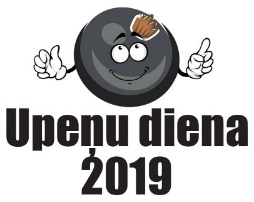 28. jūnijs, 2019Bioloģiskā saimniecība KROGZEMEPROGRAMMA9:30 - Ierašanās saimniecībā KROGZEME - https://www.krogzeme.lv/krogzeme-kontakti/ PREZENTĀCIJAS10:00 – Upeņu audzēšanas pamati iesācējiem – A. Krogzems, SIA KROGZEME11:30 - Pretsalnu līdzekļi, mēslošanas un augu aizsardzības iespējas augļkopībā - Jūlija Vilcāne, Agrimatco Latvia.12:00 – Pētniecības projekta norise lapu slimību un kaitēkļu ierobežošanai bioloģiskajos upeņu stādījumos – R. Rancāne., L. Ozoliņa-Pole, LLU Augu aizsardzības zinātniskais institūts.PUSDIENAS12:20 – Uz vietas būs ēdināšanas uzņēmums ar savu pusdienu piedāvājumu13:00-... DEMONSTRĀCIJAS uz laukaLANDINI 2 sērijas traktors nokomplektēts augļkopībaiWeremczuk SAVA daudzfunkcionālā iekārtaVILLE divrindu apdobju ravētājs ar lāzera redzi un mākslīgo intelektu (Izstrādāts Latvijā)BRAUN LUV Perfekt apdobju ravētājsKULT STAR apdobju ravētājsKULT mazo stādu vienrindas ravētājsPētniecības projekta “kontroles” un “demo” lauku apskateU.c. tehnika pēc pieprasījumaSTENDI ar konsultantiem visas dienas garumāSIA Polteh – Landini traktori un Weremczuk iekārtas augļkopībaiSIA Krogzeme – JAGODA, KULT, ANNOVI – iekārtas augļkopībaiSIA Agro Silja - Richel vieglās konstrukcijas angāriSIA Silja – Deutz Fahr traktori, KUHN pļaujmašīnas, sējmašīnas, mēslojuma izkliedētājiSIA Agrimatco – pretsalnu līdzeklis un citi preperāti bioloģiskajām saimniecībāmSeesam - apdrošināšanaTīklošanās visas dienas garumā!Lūdzu pieteikt savu dalību pasākumā, sūtot e-pastu līdz 26. jūnijam un norādot:Vārds, uzvārds,uzņēmums,Pasākuma kontaktpersona
Andris Krogzems, 29255443, andris@krogzeme.lv, www.krogzeme.lv SVARĪGI!Pasākums ir bez maksas!Var ierasties tikai uz tiem pasākumiem un tajā laikā, par ko ir interese